    Kарар                                                                                                               решениеОб утверждении Положения о порядке принятия лицами, замещающими муниципальные должности  и осуществляющими свои полномочия на постоянной основе, наград, почетных и специальных званий и иных знаков отличия (за исключением научных и спортивных) иностранных государств, международных организаций, политических партий, иных общественных объединений и других организацийВ соответствии с Федеральным законом от 25 декабря 2008 г. № 273-ФЗ «О противодействии коррупции  Совет сельского поселения Самарский  сельсовет муниципального района Хайбуллинский район Республики Башкортостан решил:           1. Утвердить прилагаемое Положение о порядке принятия лицами, замещающими муниципальные должности  и осуществляющими свои полномочия на постоянной основе, наград, почетных и специальных званий и иных знаков отличия (за исключением научных и спортивных) иностранных государств, международных организаций, политических партий, иных общественных объединений и других организаций.2. Настоящее решение вступает в силу после его официального опубликования (обнародования).	3. Контроль за исполнением настоящего решения возложить  на постоянную комиссию  по соблюдению регламента Совета, статусу и этике депутатаГлава   сельского поселения:                                             В.М.Файзуллинс. Самарское от  09 августа 2016№ Р- 9/46 УтвержденоРешением СоветаСельского  поселенияСамарский	 сельсоветМуниципального района Хайбуллинский районРеспублики Башкортостанот  09.08. 2016  года № Р- 9/46ПОЛОЖЕНИЕ О ПОРЯДКЕ ПРИНЯТИЯ ЛИЦАМИ, ЗАМЕЩАЮЩИМИ МУНИЦИПАЛЬНЫЕ ДОЛЖНОСТИ  И  ОСУЩЕСТВЛЯЮЩИМИ СВОИ ПОЛНОМОЧИЯ НА ПОСТЯННОЙ ОСНОВЕ, НАГРАД, ПОЧЕТНЫХ  И СПЕЦИАЛЬНЫХ ЗВАНИЙ И ИНЫХ ЗНАКОВ ОТЛИЧИЯ (ЗА ИСКЛЮЧЕНИЕМ НАУЧНЫХ И СПОРТИВНЫХ) ИНОСТРАННЫХ ГОСУДАРСТВ, МЕЖДУНАРОДНЫХ ОРГАНИЗАЦИЙ,  ПОЛИТИЧЕСКИХ ПАРТИЙ, ИНЫХ ОБЩЕСТВЕННЫХ ОБЪЕДИНЕНИЙ И ДРУГИХ ОРГАНИЗАЦИЙ1. Настоящим Положением устанавливается порядок принятия   лицами, замещающими муниципальные должности и осуществляющими свои полномочия на постоянной основе (далее – лицо, замещающее муниципальную должность), наград, почетных и специальных званий и иных знаков отличия (за исключением научных и спортивных) иностранных государств, международных организаций, политических партий, иных общественных объединений и других организаций (далее – награды, звания).2. Лицо, замещающее муниципальную должность, получившее награду или звание либо уведомленное иностранным государством, международной организацией, политической партией, иным общественным объединением и другой организацией о предстоящем их получении, в течение трех рабочих дней со дня ее (его) получения представляет специалисту, ответственному за ведение кадровой работы администрации сельского поселения (далее - специалист, ответственный за ведение кадровой работы), ходатайство о разрешении принять награду или звание (далее - ходатайство), составленное по форме согласно приложению № 1 к настоящему Положению.Специалист, ответственный за ведение кадровой работы, в течение одного месяца со дня получения ходатайства подготавливает материалы для вынесения вопроса на ближайшую заседание Совета  сельского поселения.3. Лицо, замещающее муниципальную должность, отказавшееся от награды, звания, в течение трех рабочих дней со дня получения награды или звания представляет специалисту, ответственному за ведение кадровой работы, уведомление об отказе в получении награды, звания (далее - уведомление), составленное по форме согласно приложению № 2 к настоящему Положению.Специалист, ответственный за ведение кадровой работы, в течение одного месяца со дня получения уведомления подготавливает материалы для вынесения вопроса на ближайшее заседание Совета  сельского поселения Самарский сельсовет.4. Лицо, замещающее муниципальную должность, получившее награду, звание до принятия заседанием Совета  сельского поселения решения по результатам рассмотрения ходатайства, передает награду и оригиналы документов к ней, оригиналы документов к званию, на ответственное хранение специалисту, ответственному за ведение кадровой работы, в течение трех рабочих дней со дня их получения.5. В случае, если во время служебной командировки лицо, замещающее муниципальную должность, получило награду, звание или отказалось от них, срок представления ходатайства либо уведомления исчисляется со дня возвращения лица, замещающего муниципальную должность, из служебной командировки.6. В случае, если лицо, замещающее муниципальную должность, по не зависящей от него причине не может представить ходатайство либо уведомление, передать награду и оригиналы документов к ней, оригиналы документов к званию, в сроки, указанные в пунктах 2 - 5 настоящего Положения, он обязан представить ходатайство либо уведомление, передать награду и оригиналы документов к ней, оригиналы документов к званию не позднее следующего рабочего дня после устранения такой причины.7. Обеспечение рассмотрения заседанием Совета  сельского поселения ходатайств, информирование лица, представившего (направившего) ходатайство главе сельского, о решении, принятом на заседание Совета сельского поселения по результатам рассмотрения ходатайств, а также учет уведомлений осуществляются специалистом, ответственным за ведение кадровой работы.8. В случае удовлетворения Советом  сельского поселения ходатайства лица, замещающего муниципальную должность, специалист, ответственный за ведение кадровой работы, в течение 10 рабочих дней со дня принятия указанного решения передает лицу, замещающему муниципальную должность, награду и оригиналы документов к ней, оригиналы документов к званию.9. В случае принятия решения Совета сельского поселения об отказе в удовлетворении ходатайства лица, замещающего муниципальную должность, специалист, ответственный за ведение кадровой работы, в течение 10 рабочих дней со дня принятия указанного решения сообщает лицу, замещающему муниципальную должность, об этом и направляет награду и оригиналы документов к ней, оригиналы документов к званию в соответствующий орган иностранного государства, международную организацию, политическую партию, иное общественное объединение и другую организацию.Приложение № 1к Положению о порядке принятия лицами, замещающими муниципальные должности  и осуществляющими свои полномочия на постоянной основе, наград, почетных и специальных званий и иных знаков отличия (за исключением научных и спортивных) иностранных государств, международных организаций, политических партий, иных общественных объединений и других организаций                                                                                Совету  сельского поселенияСамарский сельсовет Муниципального районаХайбуллинский районРеспублики Башкортостанот ___________________________(Ф.И.О., замещаемая должность)ХОДАТАЙСТВОо разрешении принять награду, почетное или специальное званиеили иной знак отличия иностранного государства,международной организации, политической партии,иного общественного объединения или другой организацииПрошу разрешить мне принять___________________________________________________________________                                (наименование награды, почетного или специального звания____________________________________________________________________________                                                                                 или иного знака отличия)___________________________________________________________________                       (за какие заслуги присвоено и кем, за какие заслуги награжден(а) и кем)___________________________________________________________________(дата и место вручения документов к награде,  почетному или специальному званию или иному знаку отличия)Документы  к  награде, почетному  или специальному званию и иному  знаку отличия (нужное подчеркнуть):___________________________________________________________________ (наименование награды, почетного или специального звания или иного знака отличия)___________________________________________________________________ (наименование документов к награде, почетному или специальному званию или иному знаку отличия)сданы по акту приема-передачи № _______ от «___»______ 20__ г. в ________«___»________ 20__ г.                 __________ ________________________                                                                (подпись)         (расшифровка подписи)Приложение № 2к Положению о порядке принятия лицами, замещающими муниципальные должности  и осуществляющими свои полномочия на постоянной основе, наград, почетных и специальных званий и иных знаков отличия (за исключением научных и спортивных) иностранных государств, международных организаций, политических партий, иных общественных объединений и других организаций                                                                                             Совету  сельского поселенияСамарский сельсовет Муниципального районаХайбуллинский районРеспублики Башкортостанот ___________________________(Ф.И.О., замещаемая должность)УВЕДОМЛЕНИЕоб отказе в получении награды, почетного или специального званияили иного знака отличия иностранного государства,международной организации, политической партии,иного общественного объединения или другой организации    Уведомляю о принятом мною решении отказаться от получения___________________________________________________________________                (наименование награды, почетного или специального звания или иного знака отличия)___________________________________________________________________.                         (за какие заслуги присвоено и кем, за какие заслуги награжден(а) и кем)«___»________ 20_ г.               __________ ________________________                                                           (подпись)                  (расшифровка подписи)Башkортостан Республикаһының Хәйбулла районы муниципаль районының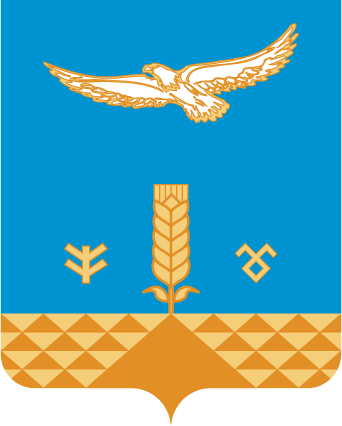 hамар ауыл советыауыл биләмәһе СоветыШәhит Худайбирзин урамы, 1, Һамар  ауылы,453822Тел. 8(34758)2-42-42samarsk2008@mail.ruСовет сельского поселения Самарский сельсовет муниципального района Хайбуллинский районРеспублики Башкортостан453822,село Самарское, ул.Шагита  Худайбердина,1Тел. 8(34758)2-42-42samarsk2008@mail.ru